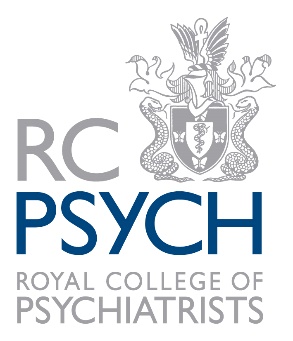 11. Psychiatrist of the YearPlease note:  Self-nominations cannot be accepted in this category. Entries must be accompanied by confirmation of support from the Medical Director or equivalent (see last section).The deadline for submitting nominations is 5pm on 31 May 2024.The following must be confirmed for your entry to be valid:The person nominated for this award may be resident in the UK or overseas and should be a member or associate of the College. The entry should demonstrate that the nominee:Lives the College’s values (CIRCLE)Has made a positive impact at a national and/or local level to patient and/or carer well-being.Has raised the positive image of psychiatry across the rest of medicine and society.Has demonstrated innovation in clinical practice and service development.Is a proven positive role model for the rest of the psychiatric profession.Has made psychiatry a more inclusive profession and promoted equality in mental health services for patients, carers and staff.Has made efforts towards achieving parity of esteem between mental and physical health, at a national and/or local level.The judges would also particularly welcome demonstration that the nominee has:co-produced approaches to psychiatry with patients and carers, worked with voluntary or charitable organisations, supported the development of psychiatric services in areas that are poorly served, orworked to make psychiatric services become more sustainable.See the full Rules for Entry.Entries should relate to work undertaken between January 2023 and December 2023 only. Activities undertaken outside these dates will not be considered.  Please describe below how the nominee has met the following criteria:Data Protection 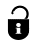 The College’s data protection policy can be found on our websiteThank you for entering the 2024 RCPsych Awards.Please send your completed entry form by 5pm on 31 May 2024 by email to MembershipServices@rcpsych.ac.ukPlease note that the entry will not be valid until we receive a completed good standing form from the nominee. Name of nomineeNominee’s job titleOrganisation nameAddressEmail Entry submitted by:  Entry submitted by:  Name of nominator Please note, as per the Rules for Entry, nominators must be subscribing College Members, Fellows, Honorary Fellows, Specialist Associates, Affiliates, International Associates or Pre-Membership Psychiatric Trainees.Please note, as per the Rules for Entry, nominators must be subscribing College Members, Fellows, Honorary Fellows, Specialist Associates, Affiliates, International Associates or Pre-Membership Psychiatric Trainees.Job titleOrganisation nameAddressEmail  Has the nominee given their permission for the entry to go forward? Is the nominee aware that they need to submit a completed good standing form by 5pm on 31 May?Have they agreed to attend/send a representative to/pre-record a video for the Awards ceremony on 14 November 2024 if they are shortlisted?Entry summary (maximum 300 words)Please describe how the nominee meets the Award criteria and why they should be awarded the title Psychiatrist of the Year This wording may be used for publicity purposes for entries that are shortlisted.Lives the College’s values (CIRCLE)(Maximum 200 words)(10 marks)Has made a positive impact at a national and/or local level to patient and/or carer well-beingHas made a positive impact at a national and/or local level to patient and/or carer well-being(Maximum 200 words)(10 marks)(Maximum 200 words)(10 marks)Has raised the positive image of psychiatry across the rest of medicine and society(Maximum 200 words)(10 marks)(Maximum 200 words)(10 marks)(Maximum 200 words)(10 marks)Has demonstrated innovation in clinical practice and service development(Maximum 200 words)(10 marks)Is a proven positive role model for the rest of the psychiatric profession(Maximum 200 words)(10 marks)Has made psychiatry a more inclusive profession and promoted equality in mental health services for patients, carers and staff(Maximum 200 words)(10 marks)Has made efforts towards achieving parity of esteem between mental and physical health, at a national and/or local level.(Maximum 200 words)(10 marks)Confirmation of support from the Medical Director or equivalent:I confirm that the above evidence is accurate to the best of my knowledge.Confirmation of support from the Medical Director or equivalent:I confirm that the above evidence is accurate to the best of my knowledge.Confirmation of support from the Medical Director or equivalent:I confirm that the above evidence is accurate to the best of my knowledge.Confirmation of support from the Medical Director or equivalent:I confirm that the above evidence is accurate to the best of my knowledge.NameSignatureJob title